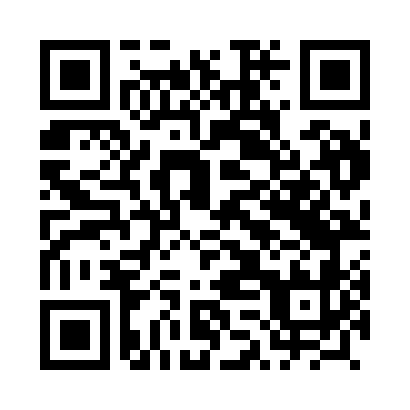 Prayer times for Nowe Blonowo, PolandMon 1 Apr 2024 - Tue 30 Apr 2024High Latitude Method: Angle Based RulePrayer Calculation Method: Muslim World LeagueAsar Calculation Method: HanafiPrayer times provided by https://www.salahtimes.comDateDayFajrSunriseDhuhrAsrMaghribIsha1Mon4:106:1612:485:147:209:182Tue4:076:1412:475:157:229:203Wed4:046:1112:475:167:249:234Thu4:016:0912:475:187:259:255Fri3:586:0712:465:197:279:286Sat3:556:0412:465:207:299:307Sun3:516:0212:465:227:319:338Mon3:485:5912:465:237:339:369Tue3:455:5712:455:247:359:3810Wed3:415:5512:455:257:369:4111Thu3:385:5212:455:277:389:4412Fri3:355:5012:445:287:409:4713Sat3:315:4812:445:297:429:4914Sun3:285:4512:445:307:449:5215Mon3:245:4312:445:327:459:5516Tue3:215:4112:445:337:479:5817Wed3:175:3812:435:347:4910:0118Thu3:145:3612:435:357:5110:0419Fri3:105:3412:435:377:5310:0720Sat3:065:3212:435:387:5510:1021Sun3:025:2912:425:397:5610:1322Mon2:585:2712:425:407:5810:1723Tue2:555:2512:425:418:0010:2024Wed2:515:2312:425:428:0210:2325Thu2:475:2112:425:448:0410:2726Fri2:435:1912:425:458:0610:3027Sat2:385:1612:415:468:0710:3428Sun2:345:1412:415:478:0910:3729Mon2:305:1212:415:488:1110:4130Tue2:295:1012:415:498:1310:45